Personal InformationComplaint InformationSummary of incident:I certify that my answers are true and complete to the best of my knowledge. To view our Privacy Policy click here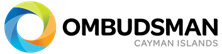 COMPLAINTS (MALADMINISTRATION) LAW (2018 REVISION)Full Name:Date:LastFirstM.I.Address:Mailing AddressPostal CodeMobile Phone:Alternate Phone:Email:                  Occupation:Government Entity Involved:Name of Person committing improper conduct:Date and Time of improper conduct:Location incident occurred:Signature:Date: